MINISTRY OF EDUCATION RESEARCH & RELIGION------------REGIONAL DIRECTORATEPRIMARY AND SECONDARY EDUCATIONOF ------------DIRECTORATE OF HIGH SCHOOL EDUCATIONOF PIERIAINNOVATIVE ACTIONS DEPARTMENTΑΙΤΗΣΗ ΣΥΜΜΕΤΟΧΗΣ ΘΕΑΤΡΙΚΗΣ, ΜΟΥΣΙΚΗΣ Η ΑΘΛΗΤΙΚΗΣ ΠΑΡΑΣΤΑΣΗΣAPPLICATION FORM OF THE PERFORMANCE (THEATER, MUSIC, ATHLETICS)ΟΥπεύθυνοςσχολείου/πανεπιστημίου/ομάδαςThe head of school/ university/ group(Υπογραφή-Σφραγίδα)(Signature)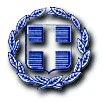 ΕΛΛΗΝΙΚΗ ΔΗΜΟΚΡΑΤΙΑΥΠΟΥΡΓΕΙΟ ΠΑΙΔΕΙΑΣ, ΕΡΕΥΝΑΣ & ΘΡΗΣΚΕΥΜΑΤΩΝ------------ΠΕΡΙΦΕΡΕΙΑΚΗ ΔΙΕΥΘΥΝΣΗΠ/ΘΜΙΑΣ & Δ/ΘΜΙΑΣ ΕΚΠ/ΣΗΣΚΕΝΤΡΙΚΗΣ ΜΑΚΕΔΟΝΙΑΣ------------ΔΙΕΥΘΥΝΣΗ ΔΕΥΤΕΡΟΒΑΘΜΙΑΣ ΕΚΠΑΙΔΕΥΣΗΣ ΠΙΕΡΙΑΣΓΡΑΦΕΙΟ ΚΑΙΝΟΤΟΜΩΝ ΔΡΑΣΕΩΝΣΧΟΛΕΙΟΗΟΜΑΔΑ(SCHOOL OR GROUP NAME)ΔΙΕΥΘΥΝΣΗ (ADDRESS)ΤΗΛΕΦΩΝΟ (TELEPHONE NUMBER)E-MAIL (Σχολείου και Υπεύθυνου)E MAIL (SCHOOL AND LEADER OF THE GROUP)ΥΠΕΥΘΥΝΟΣ/Η ΣΥΝΟΔΟΣ(GROUPLEADER) (Όνομα- Επίθετο- αριθμό κινητού τηλεφώνου)(Name- Cell Phone Number)ΑΡΙΘΜΟΣΣΥΜΜΕΤΕΧΟΝΤΩΝ  (ΑΓΟΡΙΑ-ΚΟΡΙΤΣΙΑ)(PARTICIPANT’ S NUMBER BOYS AND GIRLS)Σύνολο:Αγόρια (Boys):Κορίτσια (Girls):ΗΜΕΡΟΜΗΝΙΑΠΑΡΟΥΣΙΑΣΗΣ(PROPOSED DATE OF PERFORMANCE)ΤΙΤΛΟΣ ΚΑΙ ΧΡΟΝΙΚΗ ΔΙΑΡΚΕΙΑ ΠΑΡΑΣΤΑΣΗΣTITLE AND DURATION OF PERFORMANCEΛΙΓΑ ΛΟΓΙΑ ΓΙΑ ΤΗΝ ΠΑΡΑΣΤΑΣΗ (1-2 ΣΕΙΡΕΣ)BRIEF SUMMARY OF PERFORMANCE (1-2 SENTENCES)